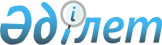 О выдаче разрешения на транзит через территорию Республики Казахстан взрывчатых материалов из Российской Федерации в Кыргызскую РеспубликуПостановление Правительства Республики Казахстан от 15 мая 2001 года N 635

      В соответствии с Законом Республики Казахстан от 18 июня 1996 года Z960009_ "Об экспортном контроле" и постановлением Правительства Республики Казахстан от 11 августа 1999 года N 1143 P991143_ "Отдельные вопросы транзита продукции, подлежащей экспортному контролю" Правительство Республики Казахстан постановляет: 

      1. Разрешить транзит через территорию Республики Казахстан взрывчатых материалов из Российской Федерации в Кыргызскую Республику, поставляемых открытым акционерным обществом "Нитро-Взрыв" (город Москва, Российская Федерация) для Хайдарканского ртутного ГАО (поселок Айдаркен, Ошская область, Кыргызская Республика) по контракту N 11/2001-НВ от 19 октября 2000 года по номенклатуре и количеству согласно приложению. 

      2. Министерству транспорта и коммуникаций Республики Казахстан обеспечить осуществление транзитной перевозки груза железнодорожным транспортом через территорию Республики Казахстан с соблюдением особых мер безопасности в соответствии с Соглашением о международном железнодорожном грузовом сообщении и другими нормативными актами. 

      3. Таможенному комитету Министерства государственных доходов Республики Казахстан в установленном законодательством порядке обеспечить контроль за транзитом взрывчатых материалов через территорию Республики Казахстан. 

      4. Министерству экономики и торговли Республики Казахстан принять необходимые меры в целях реализации настоящего постановления. 

      5. Настоящее постановление вступает в силу со дня подписания. 

 

     Премьер-Министр      Республики Казахстан

                                             Приложение                                             к постановлению Правительства                                             Республики Казахстан                                             от 15 мая 2001 года N 635           Количество товаров, поставляемых открытым акционерным      обществом "Нитро-Взрыв" (город Москва, Российская Федерация) для                 Хайдарканского ртутного ГАО (поселок Айдаркен, Ошская                 область, Кыргызская Республика) по контракту                    N 11/2001-НВ от 19 октября 2000 года ___________________________________________________________________________ N ! Наименование товара ! Код ТН ВЭД !Ед. изм.!Кол-!Цена за еди-!Стоимостьп/п!                     !            !        ! во !ницу в дол- !в долла-   !                     !            !        !    !ларах США   !рах США___!_____________________!____________!________!____!____________!_________ 1  Аммонит 6ЖВ в патронах  360200000   тонн     200    467,00    93400,00    д.32 мм ГОСТ 21984-76    2  Огнепроводной шнур ОША  360300100   тыс.     300    135,00    40500,00    ГОСТ 3470-80                        метр 3  Капсюль-детонатор       360300900   тыс.     200    124,00    24800,00    КД-8МА ДИШВ 773.941.                штук    008 ТУ 4  Электродетонаторы       360300000   тыс.      50   1035,00    51750,00    ЭД-1-3Т ДИШИВ                       штук    773.951.300 ТУ 5  Детонирующий шнур ДША   360300100   тыс.      40    226,00     9040,00    ГОСТ 6196-78                        штук 6  Зажигательные патроны   360300900   тыс.      10    496,00     4960,00    ЗП-Б ТУ 84-206-81                   штук 7  Электрозажигатель ЭЗ-ОШ 360300900   тыс.      10    540,00     5400,00    ТУ 84-207-81                        штук 8  Провод для промышленных 360300900   тыс.      20     52,00     1040,00    взрывных работ ВП-0,8               метр    ГОСТ 6285-74    Итого                                                        230890,00 ___________________________________________________________________________Грузополучатель Хайдарканское ртутное ГАО (поселок Айдаркен, Ошская область, Кыргызская Республика) Станции пограничных переходов: Локоть, Тобол (Россия); Павлодар (Казахстан).Конечная станция назначения: Джиль-Арык Кыргызской железной дороги   (Специалисты: Склярова И.В.,              Умбетова А.М.)     
					© 2012. РГП на ПХВ «Институт законодательства и правовой информации Республики Казахстан» Министерства юстиции Республики Казахстан
				